 Муниципальное бюджетное общеобразовательное учреждение«Средняя школа № 4 им. Д.С. Схаляхо» аула Афипсип Тахтамукайского района Республики АдыгеяПРИКАЗ № 73от 20.03.2020 г.                                                                                     а. АфипсипО внесении изменений в календарный-учебныйграфик на 2019-2020 учебный год        На основании письма Роспотребнадзора по № 02/3853-2020 27 от 10.03.2020 «О мерах по профилактике новой коронавирусной инфекции (COVID-19), в соответствии с Указом Главы РА № 26 от 16.03.2020 г. «О дополнительных мерах по снижению рисков завоза и распространения новой коронавирусной инфекции (2019-nCov)», приказом МО и Н РА № 412 от 16.03.2020 г. «Об усилении санитарно-эпидемиологических мероприятий в образовательных организациях», приказом УО администрации МО «Тахтамукайский район» № 101 от 16.03.2020 г. «Об усилении санитарно-эпидемиологических мероприятий в образовательных организациях МО «Тахтамукайский район», приказа УО администрации МО «Тахтамукайский район» № 104 от 19.03.2020 г. «О внесении изменений в приказ Управления образования от 16.03.2020 г. № 101 «Об усилении санитарно-эпидемиологических мероприятий в образовательных организациях МО «Тахтамукайский район»», в целях предупреждения и снижения рисков распространения гриппа и острых респираторных вирусных инфекций среди сотрудников, обучающихся МБОУ «СШ № 4»  а. Афипсип                                                 ПРИКАЗЫВАЮ:1. Определить сроками весенних каникул 20-29 марта. Считать первым учебным днем занятий в 4 четверти 30 марта. 2. Внести следующие изменения в Календарный- учебный график работы МБОУ «СШ №4»  а. Афипсип: - строчку 3 пункта 1 раздела II изменить на  - 3 четверть –  с 11.01.2020 г. по 19.03.2020 г., 9 недель 3 дня (для 1 класса – 8 недель и 3 дня); - строчку 4 пункта 1 раздела II изменить на - 4 четверть – с 30.03.2020 г. по 30.05.2020 г., 8 недель 4 дня;- строчку 4 пункта 2 раздела II изменить на   - весенние – 20 марта по 29 марта 2020 г. 3. Классным руководителям 1-11 классов довести данную информацию до участников образовательных отношений. 4. Ачмиз С.М., ответственной по ИКТ, разместить данный приказ на сайте школы и внести соответствующие изменения в расписании в системе Дневник.ру. 5. Контроль за исполнением приказа оставляю за собой. Директор школы                     А.Х. Тлеуз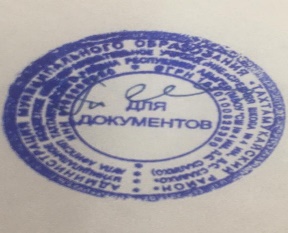 